Gmina Garbatka-Letnisko
ul. Skrzyńskich 1
26-930 Garbatka-Letnisko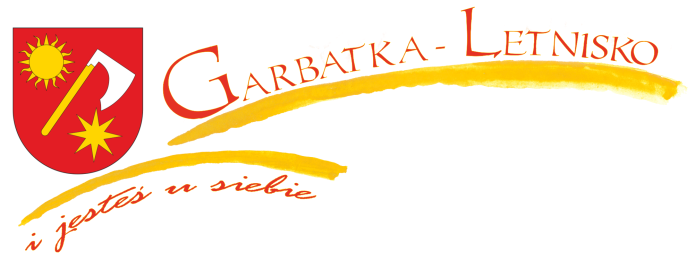 tel: 48 62 10 194, faks: 48 62 10 054www.garbatkaletnisko.ple-mail: urzad@garbatkaletnisko.plZnak sprawy nadany przez Zamawiającego: RIB.IZP.271.1.2.2019SPECYFIKACJA ISTOTNYCH WARUNKÓW ZAMÓWIENIA (SIWZ)Postępowanie w trybie:Przetargu nieograniczonego o wartości szacunkowej nieprzekraczającej kwotę określoną w przepisach wydanych na podstawie art. 11 ust. 8 ustawy Prawo zamówień publicznychNazwa zamówienia:„Wykonanie budowli wstrzymujących erozję wodną – przebudowa rowu melioracji szczegółowych wraz z budowlami na działkach nr ew. 14/2, 14/6 gm. Garbatka-Letnisko” w ramach zadania inwestycyjnego pn. „Modernizacja Gminnej oczyszczalni ścieków typu LEMNA w Bąkowcu”.Rodzaj zamówienia: Roboty budowlaneWójt Teresa FryszkiewiczGarbatka-Letnisko, dnia 19.03.2019r.1. Nazwa i adres ZamawiającegoGmina Garbatka-Letnisko, ul. Skrzyńskich 1, 26-930 Garbatka-Letnisko, woj. mazowieckie tel. 048 62 10 194, fax 048 62 10 054.strona internetowa:  www.garbatkaletnisko.pladres poczty elektronicznej w postępowaniu: urzad@garbatkaletnisko.plgodziny urzędowania Zamawiającego:- poniedziałek:  7:30-17:00- wtorek-czwartek:  7:30-15:30- piątek:  7:30-14:002. DefinicjeIlekroć w niniejszej SIWZ mowa jest o:Wykonawcy – należy przez to rozumieć osobę fizyczną , osobę prawną albo jednostkę organizacyjną nieposiadającą osobowości prawnej, która ubiega się o udzielenie niniejszego zamówienia publicznego, złożyła ofertę lub zawarła umowę w sprawie zamówienia publicznego;Specyfikacji Istotnych Warunków Zamówienia (SIWZ) – należy przez to rozumieć  komplet dokumentów przygotowanych przez Zamawiającego, niezbędnych do przygotowania i złożenia oferty na wybór Wykonawcy zgodnie z wymogami ustawy Prawo zamówień publicznych z dnia 29 styczna 2004r. (Dz. U. z 2018 poz. 1986);Ustawie Pzp – ustawa z dnia 29 stycznia 2004r. Prawo zamówień publicznych (Dz. U. z 2018, poz. 1986);Prawo budowlane – ustawa z dnia 7 lipca 1994r. Prawo Budowlane (tj. Dz. U. z 2018, poz.1202 z późn.zm.).3. Tryb udzielenie zamówienia3.1. Postępowanie przeprowadzone jest w trybie przetargu nieograniczonego na podstawie art. 10 ust. 1   w związku z art. 39 i nast. Ustawy Pzp oraz aktów wykonawczych do tej ustawy.3.2. Do udzielenia przedmiotowego zamówienia stosuje się przepisy dotyczące robót budowlanych.3.3. Zamawiający będzie stosował procedurę, o której mowa w art. 24aa Pzp, zgodnie z którą                              w pierwszej kolejności dokona oceny ofert, a następnie zbada czy Wykonawca, którego oferta została oceniona jako najkorzystniejsza nie podlega wykluczeniu oraz spełnia warunki udziału                                             w postępowaniu.4. Opis oraz zasady finansowania przedmiotu zamówienia4. 1. Przedmiotem zamówienia jest wykonanie zadania pn.:„Wykonanie budowli wstrzymujących erozję wodną – przebudowa rowu melioracji szczegółowych wraz z budowlami na działkach nr ew. 14/2, 14/6 gm. Garbatka-Letnisko    w ramach zadania inwestycyjnego pn. „Modernizacja Gminnej oczyszczalni ścieków typu LEMNA w Bąkowcu”.Zadanie powyższe ma na celu wykonanie budowli wstrzymujących erozję wodną-przebudowa rowu melioracji szczegółowych wraz z budowlami na działkach nr ew. 14/2, 14/6 gm. Garbatka-Letnisko w obrębie 0004 Bąkowiec PGR polegająca na:a) wykonaniu budowli wstrzymujących erozję wodną zaliczanych do urządzeń melioracji wodnych w formie wykonania zabezpieczeń dna i skarp rowu płytami betonowymi ażurowymi typu Eko          na posypce piaskowo-żwirowej i geowłókninie;b) wykonanie budowli w rowie:-  wylotu ścieków oczyszczonych dla kolektora DN200 mm odprowadzającego ścieki z oczyszczalni do rowu w km 0+430,- rurociągu DN200 mm o długości 6m z wylotem w km 0+005 dla przejścia wód i ścieków oczyszczonych do rzeki Struga Policka w km 3+527 wraz z ubezpieczeniami wylotu płytami ażurowymi typu Eko na podsypce piaskowo-żwirowej i geowłókninie,c) wykonanie rurociągu DN 200mm o dł. ok. 30m wraz ze studzienkami rewizyjnymi łączącego wylot zlokalizowany w rowie z rurociągiem odpływowym z oczyszczalni ścieków.Wspólny słownik Zamówień:45.23.24.21-9 Roboty  w zakresie oczyszczenia ścieków45.00.00.00-7 Roboty budowlane45.10.00.00-8 Przygotowanie terenu pod budowę45.23.13.00-8 Roboty budowlane w zakresie budowy wodociągów i rurociągów do odprowadzenia ścieków.45.11.21.00 -6 Roboty w zakresie kopania rowów4.2. Szczegółowy opis przedmiotu zamówienia został przedstawiony w projekcie budowlanym.4.3. Roboty należy wykonać zgodnie z projektem budowlanym i przedmiarami.4.4. Zastosowanie urządzeń równoważnych:1) w przypadku gdy w projekcie budowlanym,  przedmiarach, przedmiot zamówienia jest opisany                ze wskazaniem nazw, znaków towarowych (marek), patentów lub pochodzenia  (producenta), typów materiałów czy produktów lub norm, aprobat, specyfikacji technicznych czy systemów odniesienia,                   to przyjmuje się, że wskazaniom takim towarzyszą wyrazy „lub równoważne”.2) Przyjmuje się, że wszelkie materiały i urządzenia określone w Dokumentacji dotyczącej opisu przedmiotu zamówienia pochodzące od konkretnych producentów lub ze wskazania marką albo patentem, określają minimalne parametry techniczne, jakościowe i użytkowe, jakim muszą odpowiadać materiały/urządzenia oferowane, aby spełnić wymagania stawiane przez Zamawiającego i będą stanowiły podstawę oceny ewentualnych ofert równoważnych.3) Pod pojęciem „parametry rozumie się funkcjonalność, przeznaczenie, kolorystykę, strukturę, rodzaj materiału, kształt, wielkość, bezpieczeństwo, wytrzymałość oraz pozostałe parametry przypisane poszczególnym materiałom, urządzeniom, elementom wyposażenia w dokumentacji projektowej, szczegółowej specyfikacji technicznej.4) zamawiający dopuszcza  zastosowanie rozwiązań równoważnych polegających na zastosowaniu innych materiałów, urządzeń, elementów Pod warunkiem zapewnienia wszystkich parametrów, właściwości            i standardów nie gorszych niż określonych w Dokumentacji oraz że zagwarantują one realizację robót                 w zgodzie ze SIWZ.5) Ciężar udowodnienia, że materiał (wyrób) jest równoważny  w stosunku do wymogu określonego przez Zamawiającego spoczywa na składającym ofertę. W takim wypadku, Wykonawca musi przedłożyć odpowiednie dokumenty, opisujące parametry techniczno-jakościowe, wymagane prawem certyfikaty          i inne dokumenty dopuszczające dane materiały (wyroby) do użytkowania oraz pozwalające jednoznacznie stwierdzić, że są one równoważne.4.5. Finansowanie:Zadanie jest finansowane ze środków  własnych Gminy Garbatka-Letnisko 4.6. Zamawiający wymaga udzielenia przez Wykonawcę:- na roboty objęte niniejszym postępowaniem minimum 36 miesięcy  gwarancji.5. Zamówienia częściowe:Zamawiający nie przewiduje możliwości składania ofert częściowych.6.  Informacje o przewidywanych zamówieniach, o których mowa w art. 67 ust.1 pkt.6 Pzp.Zamawiający nie przewiduje możliwość udzielenia zamówień, o którym mowa w art. 67 ust.1 pkt.6 ustawy Pzp. 7. Informacja o ofercie wariantowej i umowie ramowej oraz warunkach realizacji zamówienia związanych z zatrudnieniem osób na umowę o pracę.7.1. Zamawiający  nie dopuszcza  składania ofert wariantowych.7.2. Zamawiający  nie przewiduje  zawarcia umowy ramowej.7.3. Na podstawie art. 29 ust. 3a Pzp Zamawiający wymaga, aby wykonawca lub podwykonawca zatrudniał w okresie realizacji zamówienia na podstawie umowy o pracę osoby wykonujące bezpośrednio wszystkie prace związane robotami budowlanymi objęte zamówieniem, określone            w projekcie budowlanym, w szczególności czynności przy wykonywaniu robót budowlanych.Realizacja powyższych czynności musi następować w ramach umowy o pracę w rozumieniu przepisów ustawy z dnia 26 czerwca 1974r. – Kodeks pracy (tekst jedn. Dz. U. z 2018r. poz. 917 ze zm.)Powyższy wymóg nie dotyczy osób odnośnie których Wykonawca wykaże, że ww. czynności nie będą             w żadnym zakresie wykonywane pod kierownictwem oraz w miejscu i czasie wyznaczonym przez wykonawcę lub podwykonawcę oraz nie ma on zastosowania do kierownika budowy   i kierowników robót.Na etapie składania ofert Wykonawca składa oświadczenie  dotyczące w/w wymogu zgodnie                         z treścią określoną w załączniku nr 1 do SIWZ- Formularz oferty.Szczegółowe wymogi w ww. zakresie zostały wskazane we wzorze umowy stanowiącym część II               do niniejszej SIWZ.8. Termin wykonania zamówienia.8.1. Termin wykonania niniejszego zamówienia do dnia  30.09.2019r. 9. Warunki udziału w postępowaniu.9.1. Na podstawie art. 22 ust. 1 i 1b ustawy Pzp o udzielenia zamówienia mogą ubiegać się Wykonawcy, którzy nie podlegają wykluczeniu oraz spełniają warunki udziału w postępowaniu      w zakresie  opisanym   w pkt.9.2.9.2. O udzielenie zamówienia mogą ubiegać się Wykonawcy, którzy spełniają warunki dotyczące:9.2.1. Kompetencji lub uprawnienia do prowadzenia określonej działalności zawodowej, o ile wynika          to  z odrębnych przepisów.Zamawiający nie wyznacza szczegółowego warunku w tym zakresie.9.2.2. Zdolności technicznej i zawodowej: Wykonawca winien wykazać, że:posiada wiedzę i doświadczenie w zakresie odpowiadającym przedmiotowi zamówienia, tj. wykonał           w okresie ostatnich pięciu lat przed upływem terminu składania ofert, a jeżeli okres prowadzenia działalności jest krótszy - w tym okresie:a. wykażą, że nie wcześniej niż w okresie ostatnich 5 lat przed upływem terminu składania ofert,                         a jeżeli okres prowadzenia działalności jest krótszy – w tym okresie, wykonał należycie,                                 w szczególności zgodnie z przepisami prawa budowlanego i prawidłowo ukończył, co najmniej jedno zamówienie związane z budową , przebudową, modernizacją otwartych i zarurowanych rowów melioracyjnych  lub innego obiektu otwartej kanalizacji deszczowej ( np. rowu przydrożnego) o łącznej wartości  nie mniejszej niż 100 000,00 zł. brutto.b. dysponuje lub będzie dysponował osobami, które będą uczestniczyć w realizacji  1) Kierownikiem budowy branży wodno-melioracyjnej posiadający:a) uprawnienia budowlane do kierowania robotami budowlanymi w specjalności inżynieryjnej hydrotechnicznej specjalizacja melioracje wodne  wydane na podstawie obecnie obowiązujących przepisów prawa lub odpowiadające im ważne uprawnienia budowlane, które zostały wydane na podstawie wcześniej obowiązujących przepisów lub odpowiadające im uprawnienia według przepisów kraju ich uzyskania, uprawniające do pełnienia funkcji kierownika budowy w zakresie robót  objętych niniejszym zamówieniem,UWAGA:Na podstawie art. 23 ust. 5 ustawy Pzp Zamawiający informuje, że uzna za spełnione warunki określone w pkt. 9.2.2. a) i b) siwz, gdy podmioty (Wykonawcy wspólnie ubiegający się o udzielenie zamówienia lub jeden z innych podmiotów o których mowa w art. 22a ust. 1 ustawy Pzp) spełnią je łącznie. Kierownik budowy i kierownik robót o których mowa w pkt. 9.2.2.b.  powinien posiadać uprawnienia budowlane zgodnie z ustawą z dnia 7 lipca 1994 r. Prawo budowlane (t.j. Dz. U. z 2017 r., poz. 1332) oraz rozporządzeniem Ministra Infrastruktury i Rozwoju z dnia 11 września 2014 r. (Dz. U. z 2014 r., poz.1278) w sprawie samodzielnych funkcji technicznych w budownictwie lub odpowiadające im ważne uprawnienia budowlane, które zostały wydane na podstawie wcześniejszych obowiązujących przepisów prawa. Zamawiający określając wymogi dla osób, o których mowa w pkt. 2) w zakresie posiadanych uprawnień budowlanych dopuszcza, odpowiadające im kwalifikacje zawodowe uprawniające do kierowania robotami budowlanymi w danej specjalności, nabyte w państwach członkowskich Unii Europejskiej, Konfederacji Szwajcarskiej oraz w państwach Europejskiego Obszaru Gospodarczego, stosownie do przepisu art.12a ustawy Prawo budowlane.9.2.3. Sytuacji ekonomicznej lub finansowej.Zamawiający nie wyznacza szczegółowego warunku w tym zakresie.9.3.  Informacja dla Wykonawców wspólnie ubiegających się o udzielenie zamówienia.9.3.1 Wykonawcy mogą wspólnie ubiegać się o udzielenie zamówienia. W takim przypadku Wykonawcy ustanawiają pełnomocnika do reprezentowania ich w postępowaniu o udzielenie zamówienia albo reprezentowania w postępowaniu i zawarcia umowy w sprawie zamówienia publicznego.9.3.2 W przypadku Wykonawców wspólnie ubiegających się o udzielenie zamówienia, żaden z nich nie może podlegać wykluczeniu z powodu niespełnienia warunków, o których mowa w art. 24 ust. 1, natomiast spełnianie warunków udziału w postępowaniu Wykonawcy wykazują zgodnie z pkt. 9.2 SIWZ.9.3.3. W przypadku wspólnego ubiegania się o zamówienie przez Wykonawców oświadczenia,                                o których mowa w pkt. 11.1 SIWZ składa każdy z Wykonawców wspólnie ubiegających się                                        o zamówienie. 9.3.4. W przypadku wspólnego ubiegania się o zamówienie przez Wykonawców oświadczenie                            o przynależności lub braku przynależności do tej samej grupy kapitałowej, o którym mowa w pkt. 11.3 SIWZ składa każdy z Wykonawców.9.3.5. Jeżeli oferta Wykonawców wspólnie ubiegających się o zamówienie zostanie wybrana, Zamawiający żąda, przed zawarciem umowy w sprawie zamówienia publicznego umowy regulującej współpracę tych Wykonawców.Umowa, o której mowa w zdaniu pierwszym. winna zawierać co najmniej:- strony umowy,- przedmiot i cel działania konsorcjum,- zakres prac powierzonych do wykonania każdej ze stron i sposób współdziałania,- okres obowiązywania umowy (obejmujący również okres rękojmi i gwarancji jakości),- sposób odpowiedzialności,- sposób rozliczenia płatności,- obowiązki i uprawnienia partnerów, w tym lidera,- regulacje prawne w stosunku do umowy konsorcjum. 9.4. Informacja dla Wykonawców polegających na zasobach innych podmiotów na zasadach określonych w art. 22a Pzp.9.4.1. Wykonawca może w celu potwierdzenia spełniania warunków udziału 
w postępowaniu polegać na zdolnościach technicznych lub zawodowych  innych podmiotów, niezależnie od charakteru prawnego łączących go z nim stosunków prawnych.9.4.2. Wykonawca, który polega na zdolnościach lub sytuacji innych podmiotów, musi udowodnić zamawiającemu, że realizując zamówienie, będzie dysponował niezbędnymi zasobami tych podmiotów,           w szczególności przedstawiając nie budzące wątpliwości co do czasu, sposobu i zakresu udostępnienia zasobów zobowiązanie tych podmiotów do oddania mu do dyspozycji niezbędnych zasobów na potrzeby realizacji zamówienia. Propozycja treści oświadczenia została zamieszczona w Części I SIWZ – Załącznik          nr 4.W przypadku gdy Wykonawca polega na zdolnościach innych podmiotów, w celu potwierdzenia spełniania warunków udziału w postępowaniu do oferty należy załączyć wymagane zobowiązanie.9.4.3. Zamawiający oceni czy udostępniane wykonawcy przez inne podmioty zdolności techniczne lub zawodowe, pozwalają na wykazanie przez wykonawcę spełniania warunków udziału w postępowaniu oraz zbada, czy nie zachodzą wobec tego podmiotu podstawy wykluczenia, o których mowa w art. 24 ust. 1 pkt 13–22 ustawy Pzp.9.4.4. W odniesieniu do warunków dotyczących  kwalifikacji zawodowych lub doświadczenia, wykonawcy mogą polegać na zdolnościach innych podmiotów wyłącznie, jeśli podmioty zrealizują roboty budowlane lub usługi, do realizacji których te zdolności są wymagane.9.4.5.  Jeżeli zdolności techniczne lub zawodowe podmiotu, na którego zdolnościach polega Wykonawca, nie potwierdzają spełnienia warunków udziału w postępowaniu lub zachodzą wobec tych podmiotów podstawy wykluczenia, Zamawiający zażąda, aby Wykonawca w terminie określonym przez Zamawiającego:    1)zastąpił ten podmiot innym podmiotem lub podmiotami lub    2)zobowiązał się do osobistego wykonania odpowiedniej części zamówienia, jeżeli wykaże zdolności techniczne lub zawodowe, o których mowa w pkt. 9.2.2.9.4.6. Wykonawca, który powołuje się na zasoby innych podmiotów, w celu wykazania braku istnienia wobec nich podstaw do wykluczenia oraz spełniania, w zakresie w jakim powołuje się na ich zasoby, warunków udziału w postępowaniu, zamieszcza informacje o tych podmiotach w oświadczeniach,                 o których mowa w w pkt. 11.110. Wykluczenie Wykonawcy10.1.  Zamawiający wykluczy z niniejszego postępowania Wykonawcę, w stosunku do którego zachodzi którakolwiek z okoliczności wskazanych w art. 24 ust. 1 pkt 12-23 oraz ust. 5 pkt. 4 ustawy Pzp.10.2. Wykonawca, który podlega wykluczeniu na podstawie art. 24 ust.1 pkt 13 i 14 oraz 16-20 lub ust. 5 pkt. 4 ustawy Pzp może przedstawić dowody na to, że podjęte przez niego środki są wystarczające             do wykazania jego rzetelności, w szczególności udowodnić naprawienie szkody wyrządzonej przestępstwem lub przestępstwem skarbowym, zadośćuczynienie pieniężne za doznaną krzywdę lub naprawienie szkody, wyczerpujące wyjaśnienie stanu faktycznego oraz współpracę z organami ścigania oraz podjęcie konkretnych środków technicznych, organizacyjnych i kadrowych, które są odpowiednie dla zapobiegania dalszym przestępstwom lub przestępstwom skarbowym lub nieprawidłowemu postępowaniu Wykonawcy. Regulacji, o której mowa w zdaniu pierwszym nie stosuje się, jeżeli wobec Wykonawcy, będącego podmiotem zbiorowym, orzeczono prawomocnym wyrokiem sądu zakaz ubiegania się                        o udzielenie zamówienia oraz nie upłynął określony w tym wyroku okres obowiązywania tego zakazu.10.3. Wykonawca nie podlega wykluczeniu, jeżeli Zamawiający, uwzględniając wagę i szczególne okoliczności czynu Wykonawcy, uzna za wystarczające przedstawione dowody na podstawie pkt. 10.2 siwz.10.4. Zamawiający może wykluczyć Wykonawcę na każdym etapie postępowania o udzielenie zamówienia.10.5.Wykluczenie Wykonawcy następuje zgodnie z art. 24 ust. 7 ustawy Pzp.11. Wykaz oświadczeń i dokumentów potwierdzających spełnienie warunków udziału w postępowaniu oraz brak podstaw wykluczenia.11.1. Do oferty Wykonawca zobowiązany jest dołączyć w formie pisemnej aktualne na dzień składania ofert oświadczenia w zakresie wskazanym w załączniku nr 2 i 3 do SIWZ, stanowiące wstępne potwierdzenie, że Wykonawca:nie podlega wykluczeniuspełnia warunki udziału w postępowaniu.11.1.1. Wykonawca, który powołuje się na zasoby innych podmiotów, w celu wykazania braku istnienia wobec nich podstaw wykluczenia oraz spełniania, w zakresie, w jakim powołuje się na ich zasoby warunków udziału w postępowaniu zamieszcza informacje o tych podmiotach w oświadczeniu, o którym mowa w pkt. 11.1. SIWZ.11.1.2. W przypadku poleganiu na zasobach innych podmiotów, o których mowa w art. 22a ustawy Pzp Zamawiający zgodnie z pkt. 9.4.2 SIWZ żąda dokumentu stanowiącego załącznik nr 4 Części  I SIWZ.11.1.3. W przypadku wspólnego ubiegania się o zamówienie przez wykonawców, oświadczenia, o którym mowa w pkt. 11.1 SIWZ składa każdy z wykonawców wspólnie ubiegających się o zamówienie. Oświadczenia te potwierdzają spełnianie warunków udziału w postępowaniu oraz brak podstaw wykluczenia w zakresie, w którym każdy z wykonawców wykazuje spełnianie warunków udziału                     w postępowaniu oraz brak podstaw wykluczenia.11.2. Zamawiający przed udzieleniem zamówienia, na podstawie art. 26 ust. 2 Pzp wezwie wykonawcę, którego oferta została najwyżej oceniona, do złożenia w wyznaczonym, nie krótszym niż 5 dni terminie aktualnych na dzień złożenia następujących oświadczeń lub dokumentów potwierdzających okoliczności, o których mowa w art. 25 ust. 1 Pzp:  1) w zakresie spełniania warunków udziału w postępowaniu:wykazu robót budowlanych wykonanych nie wcześniej niż w okresie ostatnich 5 lat przed upływem terminu składania ofert, a jeżeli okres prowadzenia działalności jest krótszy – w tym okresie, wraz z podaniem ich rodzaju, daty, miejsca wykonania i podmiotów, na rzecz których roboty te zostały wykonane, z załączeniem dowodów określających czy te roboty budowlane zostały wykonane należycie, w szczególności informacji o tym czy roboty zostały wykonane zgodnie z przepisami prawa budowlanego i prawidłowo ukończone, przy czym dowodami,         o których mowa, są̨ referencje bądź  inne dokumenty wystawione przez podmiot, na rzecz którego roboty budowlane były wykonywane, a jeżeli z uzasadnionej przyczyny o obiektywnym charakterze wykonawca nie jest w stanie uzyskać tych dokumentów – inne dokumenty – zgodnie z wzorem dokumentu  zamieszczonego w  części I SIWZ – załącznik nr 5 do SIWZ;wykaz osób, skierowanych przez Wykonawcę do realizacji zamówienia zgodnie z treścią niniejszej SIWZ, w szczególności odpowiedzialnych za kierowanie robotami budowlanymi wraz z informacjami na temat ich kwalifikacji zawodowych,  niezbędnych do wykonania zamówienia, a także zakresu wykonywanych przez nie czynności, oraz informacją o podstawie                        do dysponowania tymi osobami - zgodnie z wzorem dokumentu  zamieszczonego w  części I SIWZ – załącznik nr 6 do SIWZ;2) w celu wyza kazania braku podstaw do wykluczenia w oparciu o art. 24 ust. 5 pkt 1 ustawy;              a) odpis z właściwego rejestru lub z centralnej ewidencji i informacji o działalności gospodarczej, jeżeli odrębne przepisy wymagają wpisu do rejestru lub ewidencji. Dla potwierdzenia tego warunku Zamawiający skorzysta z dokumentów znajdujących się w ogólnie dostępnych bazach danych.11.3. W zakresie oceny podstaw do wykluczenia Wykonawcy, Wykonawca, w terminie 3 dni od dnia zamieszczenia na stronie internetowej informacji, o której mowa w art. 86 ust. 5 ustawy Pzp, przekazuje zamawiającemu oświadczenie o przynależności lub braku przynależności do tej samej grupy kapitałowej,             o której mowa w art. 24 ust. 1 pkt 23 ustawy Pzp. Wykonawca celem dochowania terminu 3 dniowego winien przesłać oświadczenie pocztą elektroniczną  lub faxem (dane w pkt. 16.1.) a oryginał niezwłocznie pocztą na adres Zamawiającego.  Wraz ze złożeniem oświadczenia, Wykonawca może przedstawić dowody, że powiązania z innym Wykonawcą nie prowadzą do zakłócenia konkurencji w postępowaniu o udzielenie zamówienia. W przypadku wspólnego ubiegania się o zamówienie przez Wykonawców  oświadczenie              o przynależności lub braku przynależności do tej samej grupy kapitałowej składa każdy z Wykonawców.11.4. Dokumenty podmiotów  zagranicznych. Wykonawca zagraniczny składa dokumenty zgodnie z zapisami pkt. 9, 10 i 11 SIWZ ze szczególnym uwzględnieniem, aby dokumenty złożone wraz z ofertą potwierdzały, iż oferta została podpisana przez osoby uprawnione do reprezentowania Wykonawcy. W przypadku wątpliwości co do treści dokumentu złożonego przez Wykonawcę, Zamawiający może zwrócić się do właściwych organów odpowiednio kraju, w którym Wykonawca ma  siedzibę lub miejsce  zamieszkania lub miejsce  zamieszkania ma osoba, której dokument dotyczy, o udzielenie niezbędnych informacji dotyczących tego dokumentu.11.5. Wykonawca nie jest zobowiązany do złożenia oświadczeń lub dokumentów potwierdzających okoliczności, o których mowa w art. 25 ust. 1 pkt 1, jeżeli Zamawiający posiada oświadczenia lub dokumenty dotyczące tego Wykonawcy lub może je uzyskać za pomocą bezpłatnych i ogólnodostępnych baz danych, w szczególności rejestrów publicznych w rozumieniu ustawy z dnia 17 lutego 2005r.                    o informatyzacji działalności podmiotów realizujących zadania publiczne (Dz.U. z 2014r. poz. 1114  oraz 2016 poz. 352). W sytuacji, gdy ww dokumenty będą dostępne pod wskazanym przez Wykonawcę adresem internetowym tylko w języku obcym, zamawiający żąda ich złożenia w formie pisemnej wraz                           z tłumaczeniem na język polski.11.6. Uwaga: Na etapie składania ofert nie należy składać  dokumentów o których mowa w pkt. 11.2 lit. a i b SIWZ. 12. WadiumW prowadzonym postępowaniu Zamawiający żąda zabezpieczenia oferty wadium.         Składający ofertę oferent winien  wnieść wadium przed upływem terminu składania ofert                     w wysokości: 5 000,00 zł (słownie: pięć  tysiące złotych)12.1	Wadium może być wnoszone w następujących formach:         - 	pieniądzu,         - 	poręczeniach bankowych lub poręczeniach spółdzielczej kasy oszczędnościowo-kredytowej, z tym, że poręczenie kasy jest zawsze poręczeniem pieniężnym;         - 	gwarancjach bankowych,         - 	gwarancjach ubezpieczeniowych;         - 	poręczeniach udzielanych przez podmioty o których  mowa w art. 6b ust.5 pkt 2 ustawy z dnia 9 listopada 2000 r. o utworzeniu Polskiej Agencji Rozwoju Przedsiębiorczości (Dz. U. 2019 poz. 310).  12.2 Wadium wnoszone w pieniądzu należy wpłacić przelewem na konto Zamawiającego: Bank Spółdzielczy Zwoleń O/Garbatka numer konta: 67 9157 0002 0040 0400 0257 0019 z dopiskiem „Wadium w postępowaniu na „Wykonanie budowli wstrzymujących erozję wodną – przebudowa rowu melioracji szczegółowych wraz z budowlami na działkach nr ew. 14/2, 14/6 gm. Garbatka-Letnisko    w ramach zadania inwestycyjnego pn. „Modernizacja Gminnej oczyszczalni ścieków typu LEMNA w Bąkowcu”.	Za termin wniesienia wadium przyjmuje się datę uznania rachunku Zamawiającego.  12.3 W przypadku wniesienia wadium w formie gwarancji lub poręczenia dokument zabezpieczenia należy złożyć przed upływem terminu składania ofert w siedzibie Zamawiającego.  12.4 Wadium wniesione w formie gwarancji ubezpieczeniowej lub bankowej będzie akceptowane  pod warunkiem, że jest zgodne z Prawem Zamówień Publicznych, a w szczególności:  12.4.1  gwarancja będzie zawierała wszystkie przypadki utraty wadium przez wykonawcę określone w art. 46. ust. 4a i ust. 5 Prawa Zamówień Publicznych  12.4.2 okres ważności gwarancji będzie nie krótszy niż okres związania ofertą określony                 w specyfikacji istotnych warunków zamówienia  12.5 Wadium wniesione w formie poręczenia bankowego, poręczenia spółdzielczej kasy  oszczędnościowo - kredytowej lub poręczenia udzielanego przez podmiot, o którym mowa w art. 6b ust. 5 pkt 2 ustawy              z dnia 9 listopada 2000 r. o utworzeniu Polskiej Agencji Rozwoju Przedsiębiorczości  będzie akceptowane pod warunkiem, że jest zgodne z Prawem Zamówień Publicznych, a w szczególności: 12.5.1 poręczenie będzie zawierało wszystkie przypadki utraty wadium przez wykonawcę określone w art. 46 ust. 4a i ust. 5 Prawa Zamówień Publicznych  12.5.2 poręczenie będzie zawierało określony datą termin odpowiedzialności, nie krótszy niż okres związania ofertą określony w Specyfikacji Istotnych Warunków Zamówienia.13.  Zabezpieczenie należytego wykonania umowy.Zabezpieczenie służy pokryciu roszczeń z tytułu niewykonania lub nienależytego wykonania umowy.Wysokość zabezpieczenia należytego wykonania umowyWykonawca, którego oferta została wybrana jako najkorzystniejsza, zobowiązany jest                      do wniesienia zabezpieczenia należytego wykonania umowy w wysokości 10 % całkowitej ceny brutto podanej w ofercie.Wybrany Wykonawca zobowiązany jest wnieść zabezpieczenie należytego wykonania umowy            w pełnej wysokości, niezależnie od formy jego wniesienia, najpóźniej w dniu zawarcia umowy,             ale przed jej podpisaniem.Forma zabezpieczenia należytego wykonania umowy  1) Zabezpieczenie należytego wykonania umowy może być wniesione według wyboru Wykonawcy            w jednej lub w kilku następujących formach:pieniądzu;poręczeniach bankowych lub poręczeniach spółdzielczej kasy oszczędnościowo-kredytowej,             z tym że zobowiązanie kasy jest zawsze zobowiązaniem pieniężnym;gwarancjach bankowych;gwarancjach ubezpieczeniowych;poręczeniach udzielanych przez podmioty, o których mowa w art. 6 b ust. 5 pkt. 2 ustawy           z dnia 9 listopada 2000 r. o utworzeniu Polskiej Agencji Rozwoju Przedsiębiorczości.2) Zabezpieczenie wnoszone w pieniądzu Wykonawca wpłaci przelewem na rachunek bankowy Zamawiającego Nr 67 9157 0002 0040 0400 0257 0019 Bank Spółdzielczy Zwoleń O/Garbatka z dopiskiem: „Zabezpieczenie należytego wykonania umowy w postępowaniu na: „Wykonanie budowli wstrzymujących erozję wodną – przebudowa rowu melioracji szczegółowych wraz z budowlami na działkach nr ew. 14/2, 14/6 gm. Garbatka-Letnisko   w ramach zadania inwestycyjnego pn. „Modernizacja Gminnej oczyszczalni ścieków typu LEMNA w Bąkowcu”.3) Jeżeli zabezpieczenie wniesiono w pieniądzu, Zamawiający przechowuje je na oprocentowanym rachunku bankowym. Zamawiający zwraca zabezpieczenie wniesione w pieniądzu z odsetkami wynikającymi z umowy rachunku bankowego, na którym było ono przechowywane, pomniejszone o koszt prowadzenia tego rachunku oraz prowizji bankowej za przelew pieniędzy na rachunek bankowy Wykonawcy.4) W przypadku wnoszenia zabezpieczenia w formie innej niż pieniężna powinno być ono wystawione jako bezwarunkowe i nieodwołalne, płatne na pierwsze pisemne żądanie Zamawiającego, na okres obejmujący wykonanie przedmiotu zamówienia z uwzględnieniem terminów określonych w pkt.13.3.SIWZ. Dokument musi być sporządzony w języku polskim. Beneficjentem na rzecz którego udzielane jest zabezpieczenie jest Gmina Garbatka-Letnisko. 5) Dokumenty, o których mowa w pkt. 4 muszą gwarantować zabezpieczenie na okres o 30 dni dłuższy powyżej terminu wykonania zamówienia. Dokument na  okres rękojmi musi gwarantować zabezpieczenie      o 15 dni dłuższe powyżej terminu określającego wygaśnięcie rękojmi i gwarancji jakości i mogą być składane jako:a) jeden dokument – w którym udzielający gwarancji lub poręczenia zapewni zapłatę Zamawiającemu kwoty stanowiącej 100% wartości zabezpieczenia przez okres czasu przewidziany na realizację przedmiotu umowy oraz zapłatę Zamawiającemu kwoty stanowiącej 30% wartości zabezpieczenia przez okres czasu, na jaki Wykonawca udziela Zamawiającemu rękojmi,  lubb) dwa dokumenty – w sytuacji, gdy udzielający gwarancji lub poręczenia wystawia dwa oddzielne dokumenty tj. jeden zapewniający zapłatę Zamawiającemu kwoty stanowiącej 100% wartości zabezpieczenia przez okres czasu przewidziany na realizację przedmiotu umowy; drugi zapewniający zapłatę Zamawiającemu kwoty stanowiącej 30% wartości zabezpieczenia przez okres czasu na jaki Wykonawca udziela Zamawiającemu rękojmi;- z zachowaniem, w obu przypadkach, wydłużonych terminów, o których mowa w zdaniu pierwszym.6) W przypadku wnoszenia zabezpieczenia należytego wykonania umowy w formie innej niż 
w pieniądzu, przed podpisaniem umowy Wykonawca jest zobowiązany przedstawić do akceptacji Zamawiającemu treść dokumentu gwarancji lub poręczenia.7) Do zmiany formy zabezpieczenia umowy w trakcie realizacji umowy stosuje się art. 149 ustawy Pzp.8) Zamawiający nie wyraża zgody na formy zabezpieczenia określone w art. 148 ust. 2 ustawy Pzp.9) Zabezpieczenie należytego wykonania umowy musi być wykonalne na terytorium Rzeczpospolitej Polskiej.Zwrot zabezpieczenia należytego wykonania umowyZamawiający zwróci Wykonawcy Zabezpieczenie należytego wykonania umowy w następujący sposób:1)	70% wartości zabezpieczenia – w terminie 30 dni od dnia wykonania zamówienia i uznania przez zamawiającego za należycie wykonane,2)	30% wartości zabezpieczenia – Zamawiający zwróci lub zwolni nie później niż w 15 dniu po upływie okresu rękojmi za wady.14. Waluta w jakiej będą prowadzone rozliczenia związane z realizacją niniejszego zamówienia publicznego.Wszelkie rozliczenia związane z realizacją zamówienia publicznego, którego dotyczy niniejsza SIWZ dokonane będą w PLN.Zamawiający nie przewiduje udzielenia zaliczek na wykonanie zamówienia.15. Opis sposobu przygotowania oferty.15.1 Wymagania ogólneKażdy Wykonawca może złożyć tylko jedną ofertę na całość zadania.Wykonawcy składają oferty na formularzu ofertowym stanowiącym Załącznik nr 1 Części I                 do niniejszej SIWZ. Wraz z ofertą Wykonawca składa:oświadczenia wymagane postanowieniami pkt. 11.1 SIWZ (składane w oryginale),w przypadku gdy Wykonawca polega na zasobach innego/innych podmiotów zobowiązanie wymagane postanowieniami pkt.9.4.2 SIWZ,jeżeli dotyczy pełnomocnictwo do reprezentowania wszystkich Wykonawców wspólnie ubiegających się o udzielenie zamówienia. Pełnomocnik może być ustanowiony                       do reprezentowania Wykonawców w postępowaniu albo do reprezentowania                           w postępowaniu i zawarcia umowy (składane w oryginale lub notarialnie poświadczonej kopii) jeżeli dotyczy pełnomocnictwo do reprezentowania Wykonawcy w postępowaniu, jeżeli osoby podpisujące ofertę działają na podstawie pełnomocnictwa (składane w oryginale lub notarialnie poświadczonej kopii). Oferta musi być złożona w formie pisemnej, zgodnie z wymaganiami opisanymi w niniejszej SIWZ. Ofertę należy sporządzić w języku polskim, w sposób czytelny na komputerze, maszynie lub pismem odręcznym. Oferta musi być podpisana przez osoby upoważnione do składania oświadczeń woli w imieniu Wykonawcy (Wykonawców wspólnie ubiegających się o udzielenie zamówienia), zgodnie z formą reprezentacji Wykonawcy określoną w rejestrze lub innym dokumencie, właściwym dla danej formy organizacyjnej Wykonawcy albo upełnomocnionego przedstawiciela Wykonawcy.Oferta oraz pozostałe oświadczenia i dokumenty, dla których Zamawiający określił wzory w formie formularzy (załączników do SIWZ), powinny być sporządzone zgodnie z tymi wzorami, co do treści oraz opisu kolumn i wierszy.Zaleca się, aby wszystkie kartki oferty były trwale spięte.Zaleca się aby wszystkie zapisane strony oferty i dokumentów/oświadczeń składanych wraz              z ofertą były ponumerowane. Strony te mogą być parafowane przez osobę (lub osoby, jeżeli do reprezentowania Wykonawcy upoważnione są dwie lub więcej osób) podpisującą (podpisujące) ofertę zgodnie z treścią dokumentu określającego status prawny Wykonawcy lub treścią załączonego do oferty pełnomocnictwa. Strony niezapisane nie muszą być numerowane. Strony zawierające informacje niewymagane przez Zamawiającego (np. prospekty reklamowe o firmie,            jej działalności, itp.) nie muszą być numerowane i parafowane.We wszystkich przypadkach, gdzie jest mowa o pieczątkach, Zamawiający dopuszcza złożenie czytelnego zapisu o treści pieczęci zawierającego co najmniej oznaczenie nazwy Wykonawcy i siedziby (adresu), NIP/PESEL, KRS/REGON.Wskazane jest, aby wszystkie miejsca, w których wykonawca naniósł poprawki były parafowane przez osobę podpisującą ofertę, w przeciwnym razie nie będzie uwzględnione.Wykonawca ponosi wszelkie koszty związane z przygotowaniem i złożeniem oferty z uwzględnieniem treści art. 93 ust. 4 ustawy Pzp.W przypadku rozbieżności pomiędzy ceną podaną przez wykonawcę w ofercie wyrażoną słownie oraz cyfrowo, za prawidłową Zamawiający uzna wartość (cenę) wyrażoną słownie, z zastrzeżeniem art. 87 ust. 2 PZP.Każdy dokument składający się na ofertę sporządzony w innym języku niż język polski winien             być złożony wraz z tłumaczeniem na język polski. W razie wątpliwości uznaje się, iż wersja polskojęzyczna jest wersją wiążącą.Oświadczenia dotyczące wykonawcy i innych podmiotów, na których zdolnościach lub sytuacji polega wykonawca na zasadach określonych w art. 22a ustawy Pzp, składane są w oryginale. Dokumenty, inne niż oświadczenia, o których mowa w pkt 14, składane są̨ w oryginale lub kopii poświadczonej za zgodność z oryginałem. Poświadczenia za zgodność z oryginałem dokonuje odpowiednio wykonawca, podmiot,                   na którego zdolnościach lub sytuacji polega wykonawca, wykonawcy wspólnie ubiegający               się o udzielenie zamówienia publicznego albo podwykonawca, w zakresie dokumentów, które każdego z nich dotyczą. Zamawiający może żądać przedstawienia oryginału lub notarialnie poświadczonej kopii dokumentu wyłącznie wtedy, gdy złożona kopia dokumentu jest nieczytelna lub budzi wątpliwości co do jej prawdziwości.W przypadku, gdy za Wykonawcę działa pełnomocnik, stosowne pełnomocnictwo powinno być dołączone do oferty. Treść pełnomocnictwa musi jednoznacznie wskazywać czynności,                  do podjęcia których pełnomocnik jest upoważniony. Pełnomocnictwo składane jest w oryginale lub kopii poświadczonej za zgodność z oryginałem przez notariusza.Pożądane przez Zamawiającego jest wskazanie w ofercie załączonych załączników                             z wyszczególnieniem ilości stron wchodzących w skład oferty.15.2. Informacje stanowiące tajemnicę przedsiębiorstwa w rozumieniu przepisów o zwalczaniu nieuczciwej konkurencji15.2.1. Wykonawca może zastrzec w ofercie (oświadczeniem zawartym w Formularzu Oferty),                       iż Zamawiający nie będzie mógł ujawnić informacji stanowiących tajemnicę przedsiębiorstwa w rozumieniu przepisów o zwalczaniu nieuczciwej konkurencji. Informacje te należy umieścić w oddzielnej kopercie wewnątrz opakowania oferty, oznaczonej napisem: „Informacje stanowiące tajemnicę przedsiębiorstwa”. 15.2.2. Nie ujawnia się informacji stanowiących tajemnicę przedsiębiorstwa w rozumieniu przepisów               o zwalczaniu nieuczciwej konkurencji, jeżeli Wykonawca, nie później niż w terminie składania ofert, zastrzegł, że nie mogą być one udostępniane oraz wykazał, iż zastrzeżone informacje stanowią tajemnicę przedsiębiorstwa. Wykonawca nie może zastrzec informacji, o których mowa w art. 86 ust.4 ustawy Pzp.16. Informacje o sposobie porozumienia się zamawiającego z wykonawcami oraz przekazywania oświadczeń lub dokumentów, a także wskazanie osób uprawnionych do porozumiewania się                              z wykonawcami oraz o zmianie SIWZ.16.1. W niniejszym postępowaniu oświadczenia, wnioski, zawiadomienia oraz informacje Zamawiający                   i Wykonawcy przekazują pisemnie. Zamawiający dopuszcza przekazywanie powyższych dokumentów faksem lub drogą elektroniczną na adres: urzad@garbatkaletnisko.pl. Jeżeli Zamawiający lub Wykonawca przekazują oświadczenia, wnioski, zawiadomienia oraz informacje faksem lub drogą elektroniczną, każda      ze stron na żądanie drugiej niezwłocznie potwierdza fakt ich otrzymania. Oświadczenia, wnioski, zawiadomienia oraz informacje /wyjaśnienia, zapytania/ przekazywane drogą elektroniczną powinny mieć postać wiadomości wraz z załącznikiem/ami, tj. skanem lub zdjęciem oryginału dokumentu podpisanego przez osoby upoważnione do reprezentowania wykonawcy lub skanem albo zdjęciem kopii dokumentu potwierdzonej za zgodność z oryginałem. Inna postać wiadomości nie będzie uznana przez Zamawiającego. Oryginał dokumentu należy niezwłocznie przesłać pocztą na adres zamawiającego.Forma faksu lub elektroniczna jest niedopuszczalna do następujących czynności wymagających pod rygorem nieważności formy pisemnej: złożenie Oferty oraz oświadczeń i dokumentów  wymienionych            w pkt. 11.2 i 11.3.; uzupełnienie Oferty; zmiana Oferty; powiadomienie Zamawiającego o wycofaniu złożonej przez Wykonawcę oferty. 16.2. Wykonawca może zwrócić się do Zamawiającego pisemnie, faxem lub drogą elektroniczną                    o wyjaśnienie treści SIWZ zgodnie z art.38 ust.1 ustawy Pzp. Zamawiający jest obowiązany niezwłocznie udzielić wyjaśnień, jednak nie później niż na 2 dni przed upływem terminu składania ofert, pod warunkiem, że wniosek o wyjaśnienie treści SIWZ wpłynął do Zamawiającego nie później niż do końca dnia, w którym upływa połowa wyznaczonego terminu składania ofert. Zamawiający jednocześnie przekaże treść zapytań wraz z wyjaśnieniami wszystkim Wykonawcom, którym doręczono SIWZ oraz zamieści je na stronie internetowej Zamawiającego. Udzielając wyjaśnień Zamawiający nie ujawni źródła zapytania.16.3. Jeżeli wniosek o wyjaśnienie treści SIWZ wpłynął po upływie terminu składania wniosku, o którym mowa w pkt. 16.2. SIWZ, lub dotyczy udzielonych wyjaśnień, Zamawiający może udzielić wyjaśnień albo pozostawić wniosek bez rozpoznania.16.4. Przedłużenie terminu składania ofert nie wpływa na bieg terminu składania wniosku, o którym mowa w pkt. 16.2. SIWZ16.5. Osoby upoważnione do porozumiewania się z Wykonawcami: Agnieszka Serafin, Referat Infrastruktury i Budownictwa , pok. 9.16.6. Oświadczenia, wnioski, zawiadomienia oraz informacje przekazane za pomocą faksu lub drogą elektroniczną na adres: urzad@garbatkaletnisko.pl uważa się za złożone w terminie, jeżeli ich treść dotarła do adresata przez upływem terminu.16.7. W uzasadnionych przypadkach Zamawiający może, przed upływem terminu do składania ofert zmodyfikować treść niniejszej SIWZ. Dokonaną zmianę treści specyfikacji zamawiający udostępnia na stronie internetowej, chyba że specyfikacja nie podlega udostępnieniu na stronie internetowej. Przepis art. 37 ust. 5 ustawy Pzp stosuje się odpowiednio.16.8. Modyfikacje są każdorazowo wiążące dla Wykonawców.17. Miejsce, termin i sposób złożenia oferty.Ofertę należy w siedzibie Zamawiającego , I piętro w pokoju nr 14 – sekretariat                                       w nieprzekraczalnym terminie:Do dnia 03.04.2019r. do godziny 10:00Oferta powinna być złożona w nieprzezroczystej , zabezpieczonej przed otwarciem kopercie (paczce). Kopertę (paczkę) należy opisać następująco:Urząd Gminy Garbatka-Letnisko, ul. Skrzyńskich 1, 26-930 Garbatka-Letnisko„Oferta w postępowaniu o udzielenie zamówienia pn. „Wykonanie budowli wstrzymujących erozję wodną – przebudowa rowu melioracji szczegółowych wraz z budowlami na działkach nr ew. 14/2, 14/6 gm. Garbatka-Letnisko w ramach zadania inwestycyjnego pn. „Modernizacja Gminnej oczyszczalni ścieków typu LEMNA w Bąkowcu”.Nie otwierać przed dniem 03.04.2019r., przed godz.10:00Na kopercie z ofertą oprócz opisu jw. należy umieścić nazwę i adres Wykonawcy.Zamawiający nie ponosi odpowiedzialności za przypadkowe otwarcie oferty przetargowej                               w sytuacji niezgodnego z powyższym sposobem zabezpieczenia i opisania oferty.                      18. Zmiany lub wycofanie złożonej oferty.18.1. Skuteczność zmian lub wycofania złożonej oferty Wykonawca może wprowadzić zmiany lub wycofać złożoną przez siebie ofertę, pod warunkiem, że uczyni to przed terminem składania ofert. Zarówno zmiana, jak i wycofanie oferty wymagają formy pisemnej. Zmiany dotyczące treści oferty powinny być przygotowane, opakowane i zaadresowane w ten sam sposób co oferta. Dodatkowo opakowanie, w którym jest przekazywana zmieniona oferta należy opatrzyć napisem „ZMIANA”. W przypadku złożenia kilku „ZMIAN” kopertę (paczkę) każdej „ZMIANY” należy dodatkowo opatrzyć napisem „ZMIANA Nr ….”18.2. Wycofanie złożonej ofertyWycofanie złożonej oferty następuje poprzez złożenie pisemnego powiadomienia podpisanego przez umocowanego na piśmie przedstawiciela Wykonawcy. Wycofanie należy złożyć w miejscu i według zasad obowiązujących przy składaniu oferty. Odpowiednio opisaną kopertę (paczkę) zawierającą powiadomienie należy dodatkowo opatrzyć dopiskiem "WYCOFANIE".19. Miejsce i termin złożenia oferty.19.1. Otwarcie ofert nastąpi w siedzibie Zamawiającego, I piętro sala konferencyjna w dniu 03.04.2019r.    o godz. 10:1519.2. Bezpośrednio przed otwarciem ofert Zamawiający poda kwotę, jaką zamierza przeznaczyć                   na sfinansowanie zamówienia.19.3. W trakcie publicznej sesji otwarcia ofert nie będą otwierane koperty (paczki) zawierające oferty, których dotyczy „WYCOFANIE”. Takie oferty zostaną odesłane Wykonawcom bez otwierania.19.4. Koperty (paczki) oznakowane dopiskiem „ZMIANA” zostaną otwarte przed otwarciem kopert (paczek) zawierających oferty, których dotyczą te zmiany. Po stwierdzeniu poprawności procedury dokonania zmian, zmiany zostaną dołączone do oferty.19.5. W trakcie otwierania kopert z ofertami, Zamawiający każdorazowo ogłosi obecnym:Stan i ilość kopert (paczek) zawierających otwieraną ofertę,Nazwę i adres Wykonawcy, którego oferta jest otwierana,Informacje dotyczące ceny oferty zawarte w Formularzu Oferty,Informacje dotyczące okresu gwarancji zawarte w Formularzu Oferty.19.6. Wykonawcy mogą uczestniczyć w publicznym otwarciu ofert. W przypadku nieobecności Wykonawcy przy otwieraniu ofert, Zamawiający prześle Wykonawcy, na jego wniosek, informację z otwarcia ofert.19.7. Zgodnie z art. 84 ustawy Pzp Zamawiający niezwłocznie zwraca ofertę która została złożona                         po terminie.20. Termin związania ofertą20.1. Wykonawca pozostaje związany złożoną ofertą przez 30 dni. Bieg terminu związania ofertą rozpoczyna się wraz z upływem terminu składania ofert i upływa z dniem    02.05.2019r.20.2. Wykonawca samodzielnie lub na wniosek Zamawiającego może przedłużyć termin związania ofertą             z tym, że Zamawiający może tylko raz, co najmniej na 3 dni przed upływem terminu związania oferta, zwrócić się do wykonawców o wyrażenie zgody na przedłużenie tego terminu o oznaczony okres,                nie dłuższy jednak niż 60 dni.20.3. W przypadku wniesienia odwołania po upływie terminu składania ofert bieg terminu związania ofertą ulegnie zawieszeniu do czasu ogłoszenia przez Krajową Izbę Odwoławczą orzeczenia.21. Opis sposobu obliczenia cenyObowiązującym wynagrodzeniem będzie wynagrodzenie ryczałtowe. Wykonawca wycenę przedmiotu zamówienia winien oprzeć na projekcie budowlano-wykonawczym, szczegółowej specyfikacji technicznej . Przedmiary robót nie stanowią podstawy do  wyceny oferty – należy je traktować jako materiały pomocnicze dla Wykonawcy. Przedmiary nie są załącznikami do SIWZ.21.1. Wyliczoną cenę oferty brutto, zawierającą cenę netto, właściwą stawkę i kwotę podatku VAT należy wpisać do Formularza Oferty stanowiącego załącznik nr 1 Części I SIWZ. Prawidłowe ustalenie podatku VAT należy do obowiązku Wykonawcy.21.2. Cena oferty powinna obejmować całkowity koszt wykonania przedmiotu zamówienia, w tym również wszystkie koszty towarzyszące wykonaniu, o których mowa w niniejszej Specyfikacji Istotnych Warunków Zamówienia, tj. m.in.:opracowania planu bezpieczeństwa i ochrony zdrowia, robót przygotowawczych, robót porządkowych, oznakowania i zabezpieczenia prowadzonych robót, utrzymania w należytym stanie znaków i urządzeń zabezpieczających, wszelkie koszty utrzymania zaplecza budowy, koszty związane z odbiorami wykonanych robót, koszty ubezpieczenia budowy i robót z tytułu szkód, które mogą zaistnieć w związku z wydarzeniami losowymi, odpowiedzialności cywilnej oraz następstw nieszczęśliwych wypadków dotyczących pracowników i osób trzecich, które to wypadki mogą powstać             w związku z prowadzonymi robotami,pozostałych czynności niezbędnych do prawidłowego wykonania przedmiotu zamówienia.21.3. Cena oferty winna być wyrażona w złotych polskich (PLN) z dokładnością do dwóch miejsc                  po przecinku, stosując zasadę określoną w art.106e ust.11 ustawy 11 marca 2004 r. o podatku od towarów i usług (Dz. U. z 2016r.poz. 710) oraz słownie. Kwoty zaokrągla się do pełnych groszy, przy czym końcówki poniżej 0,5 grosza pomija się, a końcówki od 0,5 grosza zaokrągla się do 1 grosza.21.4.  Jeżeli złożono ofertę, której wybór prowadziłby do powstania u Zamawiającego obowiązku podatkowego zgodnie z przepisami o podatku od towarów i usług, Zamawiający w celu oceny takiej oferty dolicza do przedstawionej w niej ceny podatek od towarów i usług, który miałby obowiązek rozliczyć zgodnie z tymi przepisami. Wykonawca, składając ofertę, informuje zamawiającego, czy wybór oferty będzie prowadzić do powstania u zamawiającego obowiązku podatkowego, wskazując nazwę (rodzaj) towaru lub usługi, których dostawa lub świadczenie będzie prowadzić do jego powstania, oraz wskazując ich wartość bez kwoty podatku.W przypadku zaistnienia powyższych okoliczności, Wykonawca składa stosowne oświadczenielub może odpowiednio zmodyfikować formularz oferty i zamieścić w nim oświadczenie (np. o treści: Wybór oferty będzie prowadzić do powstania u Zamawiającego obowiązku podatkowego w zakresie podatku VAT w następującym zakresie …… (wypełnić zgodnie z wymogami art. 91 ust. 3a Pzp).21.5. Sposób zapłaty i rozliczenia za realizację niniejszego zamówienia, określone zostały w części II niniejszej SIWZ (wzorze umowy w sprawie zamówienia publicznego).22. Kryteria oceny ofert22.1. Ocenie zostaną poddane oferty niepodlegające odrzuceniu. Oferty zostaną ocenione przez Zamawiającego w oparciu o następujące kryteria i ich znaczenie:Maksymalna łączna liczba punktów jaką może uzyskać oferta od każdego członka komisji przetargowej, wynikająca z sumy punktów przyznanych za poszczególne kryteria oceny ofert wynosi – 100 pkt.Suma punktów przyznanych danej ofercie przez każdego członka komisji przetargowej dokonującego oceny, stanowić będzie łączną liczbę punktów jaką otrzyma dana oferta22.2. Zasady oceny kryterium „cena” (C)Kryterium „Cena” będzie rozpatrywane na podstawie ceny brutto za wykonanie przedmiotuzamówienia, podanej przez Wykonawcę w Formularzu Oferty.W tym kryterium można uzyskać maksymalnie 60 punktów, gdzie 1% = 1pkt.Przyznane punkty zostaną zaokrąglone do dwóch miejsc po przecinku.Liczba punktów w kryterium „cena” (C) zostanie obliczona na podstawie poniższego wzoru:gdzie:22.3. Zasady oceny kryterium „Okres gwarancji” (G)W kryterium „Okres gwarancji”  ocena punktowa  kryterium dokonana zostanie na podstawie wypełnionego „Formularza ofertowego” i złożonej w nim deklaracji Wykonawcy.Zamawiający wymaga aby min. okres gwarancji udzielony przez Wykonawcę wynosił 36 m-cy.Zaoferowanie „okresu gwarancji” poniżej  wymaganego minimum spowoduje odrzucenie oferty, zgodnie z art. 89 ust. 1 pkt. 2 Pzp. Maksymalna liczba punktów do uzyskania w tym kryterium wynosi 40 punktów, gdzie 1% = 1pkt.Kryterium „Okres gwarancji” będzie rozpatrywane następująco:Uwaga: powyższa punktacja nie kumuluje się.22.4. Zamawiający udzieli niniejszego zamówienia temu Wykonawcy, który przedstawinajkorzystniejszy bilans wskazanych wyżej kryteriów.Za najkorzystniejszą zostanie uznana oferta, która uzyska łącznie największą liczbę punktów    (P) wyliczoną zgodnie z poniższym wzorem:P = C + Ggdzie:P – 	łączna liczba punktów oferty ocenianej C – 	liczba punktów przyznana ofercie ocenianej w kryterium „Cena”G – 	liczba punktów przyznana ofercie ocenianej w kryterium „Okres gwarancji”22.5. Sposób badania ofert:1) Niezwłocznie po otwarciu ofert Zamawiający zamieści na stronie internetowej informacje dotyczące: kwoty, jaką zamierza przeznaczyć na sfinansowanie zamówieniafirm oraz adresów wykonawców, którzy złożyli oferty w terminieceny, terminu wykonania zamówienia, okresu gwarancji i warunków płatności  zawartych w ofertach2) Zamawiający, zgodnie z art. 24 aa ustawy Pzp, w pierwszej kolejności dokona oceny ofert, a następnie zbadania czy Wykonawca, którego oferta została oceniona jako najkorzystniejsza nie podlega wykluczeniu oraz spełnia warunki udziału   w postępowaniu.3) W przypadku „procedury odwróconej”  Zamawiający  może zastosować art. 26 ust. 3 ustawy Pzp              w odniesieniu  do braku, niekompletności czy błędów dotyczących oświadczeń, o których mowa w art. 25a ust. 1 ustawy Pzp jedynie do Wykonawcy, którego oferta została oceniona jako najkorzystniejsza.22.6. Jeżeli Zamawiający nie może dokonać wyboru oferty najkorzystniejszej ze względu na to, że dwie            lub więcej ofert przedstawia taki sam bilans ceny i innych kryteriów oceny ofert, zamawiający spośród          tych ofert wybiera ofertę z najniższą ceną, a jeżeli zostały złożone oferty o takiej samej cenie, zamawiający wzywa wykonawców, którzy złożyli te oferty, do złożenia w terminie określonym przez zamawiającego ofert dodatkowych.22.7. W toku badania i oceny ofert Zamawiający może żądać wyjaśnień dotyczących treści   złożonych ofert, Nie dopuszcza się prowadzenia miedzy Zamawiającym a Wykonawcą negocjacji dotyczących złożonej oferty oraz dokonywanie jakiejkolwiek zmiany w jej treści.22.8.   Jeżeli Wykonawca nie złożył oświadczenia, o którym mowa w art.25a ust. 1 ustawy Pzp, oświadczeń lub dokumentów potwierdzających okoliczności o których mowa w art.25 ust. 1 lub innych dokumentów niezbędnych do przeprowadzenia postępowania, oświadczenia lub dokumenty są niekompletne, zawierają błędy lub budzą wskazane przez zamawiającego wątpliwości, Zamawiający wzywa do ich złożenia, uzupełnienia lub poprawienia lub do udzielenia wyjaśnień w terminie przez siebie wskazanym, chyba           że mimo ich złożenia, uzupełnienia lub poprawienia lub udzielenia wyjaśnień oferta Wykonawcy podlega odrzuceniu albo konieczne byłoby unieważnienie postępowania.22.9.   Jeżeli wykaz, oświadczenia lub inne złożone przez Wykonawcę dokumenty budzą       wątpliwości Zamawiającego, może on zwrócić się bezpośrednio do właściwego podmiotu, na rzecz którego roboty budowlane były wykonane, o dodatkowe informacje lub dokumenty     w tym zakresie.22.10. Jeżeli Wykonawca nie złożył wymaganych pełnomocnictw albo złożył wadliwe pełnomocnictwa, Zamawiający wzywa  do ich złożenia w terminie przez siebie wskazanym, chyba że mimo ich złożenia oferta Wykonawcy podlega odrzuceniu albo konieczne byłoby unieważnienie postępowania.22.11.  Zamawiający wzywa także, w wyznaczonym przez siebie terminie do złożenia wyjaśnień dotyczących oświadczeń lub dokumentów, o których mowa w art. 25 ust. 1 ustawy PZP.22.12. Zamawiający poprawia w ofercie:1) oczywiste omyłki pisarskie,2) oczywiste omyłki rachunkowe, z uwzględnieniem konsekwencji rachunkowych dokonanych poprawek,3) inne omyłki polegające na niezgodności oferty z SIWZ, niepowodujące istotnych zmian w treści oferty- niezwłocznie zawiadamiając o tym Wykonawcę, którego oferta została poprawiona.22.13.  Zamawiający odrzuci ofertę Wykonawcy, który nie złoży wymaganych wyjaśnień lub jeżeli    dokonana ocena wyjaśnień wraz z dostarczonymi dowodami potwierdzi, że oferta zawiera    rażąco niską cenę w stosunku do przedmiotu zamówienia.22.14. Jeżeli jest to niezbędne do zapewnienia odpowiedniego przebiegu postępowania o  udzielenie zamówienia, Zamawiający może na każdym etapie postępowania wezwać Wykonawców                 do złożenia wszystkich lub niektórych oświadczeń lub dokumentów potwierdzających, że nie podlegają wykluczeniu oraz spełniają warunki udziału   w postępowaniu, a jeżeli zachodzą uzasadnione podstawy                do uznania, że złożone uprzednio oświadczenia lub dokumenty nie są aktualne, do złożenia aktualnych oświadczeń lub dokumentów.Informacje ogólne dotyczące umowy w sprawie niniejszego zamówienia.23.1. Zgodnie z przepisami ustawy pzp, Umowa w sprawie niniejszego zamówienia:zostanie zawarta w formie pisemnej,mają do niej zastosowanie przepisy kodeksu cywilnego, jeżeli przepisy ustawy Pzp nie stanowią inaczej,jest jawna i podlega udostępnieniu na zasadach określonych w przepisach o dostępie                     do informacji publicznej,zakres świadczenia wykonawcy wynikający z umowy jest tożsamy z opisem przedmiotu zamówienia zawartym w SIWZ i z jego zobowiązaniem zawartym w ofercie.23.2. Wzór umowy został określony w Części II SIWZ.23.3. Możliwości i warunki zmiany umowy zostały zawarte we wzorze Umowy stanowiącym Część II SIWZ.23.4. Zamawiający nie przewiduje zwrotu kosztów udziału w postępowaniu, z zastrzeżeniem art.93 ust.4 ustawy pzp.23.5. Zamawiający nie określa wymagań, o których mowa w art.29 ust. 4 ustawy pzp.23.6. Wykonawca zobowiązuje się dostarczyć Zamawiającemu niezbędne dokumenty, wymagane  zapisami umowy.23.7. Warunki określone w umowie są nadrzędne w stosunku do treści szczegółowych specyfikacji technicznych. Dotyczy to w szczególności: wymaganych dokumentów budowy, warunków płatności.23.8. Zamawiający wymaga od Wykonawcy obowiązku posiadania polisy ubezpieczeniowej                            od odpowiedzialności cywilnej w zakresie prowadzonej działalności związanej z przedmiotem zamówienia, ważnej w okresie trwania umowy (lub odnawialnej z dostarczeniem Zamawiającemu potwierdzonej kserokopii opłaconej polisy na okresy następne) na sumę gwarancyjną nie mniejszą niż 100% wartości oferty brutto. Wartość ubezpieczenia podaną w walutach innych niż PLN Wykonawca przeliczy wg średniego kursu NBP obowiązującego na dzień wydania dokumentu przez ubezpieczyciela i przedłoży Zamawiającemu zgodnie z postanowieniami umowy. W przypadku ubezpieczenia nie obejmującego całego okresu realizacji zamówienia Wykonawca ma obowiązek złożyć oświadczenie, w którym zobowiąże się do zachowania ciągłości ubezpieczenia na cały okres realizacji zamówienia.24. Informacje o formalnościach, jakie powinny zostać dopełnione po wyborze oferty 
w celu zawarcia umowy w sprawie zamówienia publicznego21.1.  Z wykonawcą, którego oferta została uznana jako oferta najkorzystniejsza w rozumieniu ustawy pzp zostanie zawarta umowa zgodnie ze wzorem Umowy załączonym do niniejszej SIWZ- Część II SIWZ.24.2. Wykonawcy wspólnie ubiegający się o udzielenie zamówienia ponoszą solidarną odpowiedzialność            za wykonanie umowy i wniesienie zabezpieczenia należytego wykonania umowy. Ponadto Wykonawcy wspólnie ubiegający się o udzielenie zamówienia, których oferta zostanie uznana za najkorzystniejszą                są zobowiązani przed podpisaniem umowy w sprawie zamówienia dostarczyć umowę regulującą               ich współpracę.24.3.  Zawarcie umowy nastąpi w terminie nie krótszym niż 5 dni od dnia przesłania zawiadomienia              o wyborze najkorzystniejszej oferty, jeżeli zawiadomienie to zostało przesłane przy użyciu środków komunikacji elektronicznej, albo 10 dni – jeżeli zostało przesłane w inny sposób,  z zastrzeżeniem postanowień art. 94 ust.2 ustawy Pzp.24.4.  Jeżeli Wykonawca, którego oferta została wybrana, uchyla się od zwarcia umowy lub nie wnosi wymaganego zabezpieczenia należytego wykonania umowy, Zamawiający może wybrać ofertę najkorzystniejszą spośród pozostałych ofert, bez przeprowadzania ich ponownej oceny, chyba że zachodzą przesłanki do unieważnienia postępowania.Pouczenie o środkach ochrony prawnej przysługującej wykonawcy w toku postępowania                     o udzielenie zamówienia25.1 Wykonawcom, a także innym podmiotom, jeżeli mają lub mieli interes w uzyskaniu zamówienia               oraz ponieśli lub mogą ponieść szkodę w wyniku naruszenia przez Zamawiającego przepisów ustawy Pzp, przysługują środki ochrony prawnej przewidziane      w Dziale VI ustawy Pzp.Podwykonawstwo26.1. Wykonawca może powierzyć wykonanie części zamówienia podwykonawcy.26.2. Zamawiający nie zastrzega obowiązku osobistego wykonania przez Wykonawcę kluczowychczęści zamówienia.26.3.  Wymagania dotyczące umowy o podwykonawstwo, której przedmiotem są robo budowlane, których niespełnienie spowoduje zgłoszenie przez Zamawiającego  odpowiednio zastrzeżeń lub sprzeciwuUmowa z Podwykonawcą lub dalszym Podwykonawcą musi zawierać:zakres robót zleconych Podwykonawcy lub dalszemu Podwykonawcy,kwotę wynagrodzenia za roboty, jednak wskazana kwota nie może być wyższa niż wartość tego zakresu robót wynikająca z oferty Wykonawcy,termin wykonania powierzonego zakresu robót,postanowienia dotyczące wysokości kar umownych,termin zapłaty wynagrodzenia,kwestie dotyczące zatrudnienia na podstawie stosunku pracy osób wykonujących czynności wskazane przez zamawiającego zgodnie z art. 29 ust. 3a Pzp..Termin zapłaty wynagrodzenia podwykonawcy lub dalszemu podwykonawcy przewidziany   w umowie           o podwykonawstwo nie może być dłuższy niż 14 dni od dnia doręczenia wykonawcy, podwykonawcy                lub dalszemu podwykonawcy faktury lub rachunku, potwierdzających wykonanie zleconej podwykonawcy lub dalszemu podwykonawcy dostawy, usługi lub roboty budowlanej.26.4 Informacje o umowach o podwykonawstwo, których przedmiotem są dostawy lub usługi, które,           z uwagi na wartość lub przedmiot tych dostaw lub usług, nie podlegają obowiązkowi przedkładania zamawiającemu:Wykonawca, podwykonawca lub dalszy podwykonawca zamówienia na roboty budowlane przedkłada zamawiającemu poświadczoną za zgodność z oryginałem kopię zawartej umowy o podwykonawstwo, której przedmiotem są dostawy lub usługi, w terminie 7 dni od dnia jej zawarcia, z wyłączeniem umów          o podwykonawstwo o wartości mniejszej niż 0,5 % ceny oferty brutto. Wyłączenie, o którym mowa             w zdaniu pierwszym, nie dotyczy umów   o podwykonawstwo o wartości większej niż 50.000 zł (brutto).26.5. Zamawiający żąda wskazania przez Wykonawcę w ofercie części zamówienia, których wykonanie zamierza powierzyć podwykonawcom i podania przez Wykonawcę firm podwykonawców. Wskazanie niniejszego nastąpi w Formularzu Oferty.26.6. Pozostałe wymagania dotyczące podwykonawstwa został określone w Części II – wzór umowy.Inne informacjeZamawiający nie przewiduje:Ustanowienia dynamicznego systemu zakupów,Wyboru najkorzystniejszej oferty z zastosowaniem aukcji elektronicznej.28. Ochrona danych osobowychZgodnie z art. 13 ust. 1 i 2 rozporządzenia Parlamentu Europejskiego i Rady (UE) 2016/679    z dnia 27 kwietnia 2016 r. w sprawie ochrony osób fizycznych w związku z przetwarzaniem danych osobowych             i w sprawie swobodnego przepływu takich danych oraz uchylenia dyrektywy 95/46/WE (ogólne rozporządzenie o ochronie danych) (Dz. Urz. UE L 119 z 04.05.2016, str. 1), dalej „RODO”, Zamawiający informuję, że:Administratorem Pani/Pana danych osobowych Gmina Garbatka-Letnisko                   ul. Skrzyńskich 1, 26-930 Garbatka-Letnisko.W sprawach związanych z przetwarzaniem danych osobowych, można kontaktować się z Inspektorem Ochrony Danych, za pośrednictwem adresu e-mail:.inspektor@cbi24.pli/Pana dane osobowe przetwarzane będą na podstawie art. 6 ust. 1 lit. c RODO w celu przeprowadzenia postępowania o udzielenie zamówienia publicznego pod nazwą „Wykonanie budowli wstrzymujących erozję wodną – przebudowa rowu melioracji szczegółowych wraz z budowlami na działkach nr ew. 14/2, 14/6 gm. Garbatka-Letnisko   w ramach zadania inwestycyjnego pn. „Modernizacja Gminnej oczyszczalni ścieków typu LEMNA w Bąkowcu znak: RIB.IZP.271.1.2.2019 prowadzonym w trybie przetargu nieograniczonego oraz w celu archiwizacji.Podstawą prawną przetwarzania danych osobowych stanowi ustawa Prawo zamówień publicznych.	Odbiorcami Pani/Pana danych osobowych będą osoby                         lub podmioty, którym udostępniona zostanie dokumentacja postępowania w oparciu o art. 8 oraz art. 96 ust. 3 ustawy z dnia 29 stycznia 2004 r. – Prawo zamówień publicznych (Dz. U. z 2018 r. poz. 1986), dalej „ustawa Pzp”, a także podmiotom przetwarzającym dane na podstawie zawartych umów.	Dane osobowe Wykonawcy będą przechowane przez okres obowiązywania umowy, a następnie przez okres wynikający z przepisów                        o archiwizacji, a w przypadku finansowania zadań ze środków pochodzących                      z Funduszy UE czas przechowywania wynikać będzie z umów o dofinansowanie, począwszy od 1 stycznia roku kalendarzowego następującego po zakończeniu okresu obowiązywania umowy. Okresy te dotyczą również Wykonawców, którzy złożyli oferty i nie zostały one uznane , jako najkorzystniejsze ( nie zawarto z tymi Wykonawcami umowy).Osobie, której dane dotyczą przysługuje prawo dostępu do danych, a także,                    na warunkach określonych w przepisach Rozporządzenia Parlamentu i Rady ( UE) 2016/679 z dnia 27 kwietnia 2016 r. w sprawie ochrony osób fizycznych w związku             z przetwarzaniem danych osobowych i w sprawie swobodnego przepływu takich danych oraz uchylenia dyrektywy 95/46/WE, prawo sprostowania danych ,                 ich usunięcia oraz ograniczenia przetwarzania. Osobie, której dane dotyczą przysługuje prawo wniesienia skargi do organu nadzorczego.Podanie danych jest dobrowolne, jednakże ich niepodanie może uniemożliwić Zamawiającemu dokonanie oceny spełnienia warunków udziału w postępowaniu oraz zdolności wykonawcy do należytego wykonania zamówienia, co skutkować może wykluczeniem wykonawcy z postępowania lub odrzuceniem jego oferty.29. wykaz załączników do  niniejszej SIWZ.KryteriumWartość punktowa wagi w %Cena (C)60 Okres gwarancji (G)40 Cliczba punktów za kryterium „cena”Cminnajniższa cena oferty brutto z ocenianych ofert (zł)Cocena oferty brutto określona w badanej ofercie (zł)Nazwa KryteriumMaksymalna wartość punktowa wagi w %Okres gwarancji wynoszący 36 m-cydo 41 m-cyOOkres gwarancji wynoszący 42 m-cydo 47 m-cy15Okres gwarancji wynoszący 48 m-ce i więcej40L.p.Nr załącznikaNazwa załącznikaCZĘŚĆ I - załącznikiCZĘŚĆ I - załącznikiCZĘŚĆ I - załącznikiCZĘŚĆ I - załączniki1Załącznik nr 1 Wzór formularza ofertyWzór formularza oferty2Załącznik nr 2Wzór oświadczenia (podst. Art. 25a dot. przesłanek wykluczenia)Wzór oświadczenia (podst. Art. 25a dot. przesłanek wykluczenia)3Załącznik nr 3 Wzór oświadczenia (podst. Art. 25a dot. spełnienia warunków)Wzór oświadczenia (podst. Art. 25a dot. spełnienia warunków)4Załącznik nr 4 Wzór zobowiązania podmiotu udostępniającego zasobyWzór zobowiązania podmiotu udostępniającego zasoby5Załącznik nr 5 Wzór wykazu robótWzór wykazu robót6Załącznik nr 6 Wzór wykazu osóbWzór wykazu osób7Załącznik nr 7 Wzór oświadczenia (dot. przynależności lub braku przynależności do tej same grupy kapitałowe)Wzór oświadczenia (dot. przynależności lub braku przynależności do tej same grupy kapitałowe)CZĘĆ II  - Wzór umowy w sprawie zamówienia publicznegoCZĘĆ II  - Wzór umowy w sprawie zamówienia publicznegoCZĘĆ II  - Wzór umowy w sprawie zamówienia publicznegoCZĘĆ II  - Wzór umowy w sprawie zamówienia publicznegoCZĘŚĆ III  - Projekt budowlany z dokumentacją technicznąCZĘŚĆ III  - Projekt budowlany z dokumentacją technicznąCZĘŚĆ III  - Projekt budowlany z dokumentacją technicznąCZĘŚĆ III  - Projekt budowlany z dokumentacją technicznąProjekt budowlanyCzęść graficznaDecyzja - pozwolenie wodnoprawneProjekt budowlanyCzęść graficznaDecyzja - pozwolenie wodnoprawneProjekt budowlanyCzęść graficznaDecyzja - pozwolenie wodnoprawneProjekt budowlanyCzęść graficznaDecyzja - pozwolenie wodnoprawne